Membership ApplicationApplicant InformationEducationReferencesPlease list three professional references.Previous EmploymentMilitary ServiceDisclaimer and SignatureI certify that the facts contained in this application are true and complete to the best of my knowledge and I understand that, if granted membership falsified statements on this application shall be grounds for dismissal.  I also authorize the investigation of all statements contained herein and the references listed above to give you any and all information concerning my previous employment and any other pertinent information they may have and release all parties from liability from any damage that may result from furnishing the same to you.  I also authorize the Berea Volunteer Fire Rescue to request records regarding my driving history and any criminal court action that has been taken against me. I also understand and agree that I may be subject to physical examination and/or a drug screenSignature:_____________________________________________	Date:_____________________Please email all applications to berearescueapplications@gmail.com and Chief Sandlin ssandlin@bereaky.gov or take a paper copy to Berea Fire Station 1 on Chestnut Street in Berea. 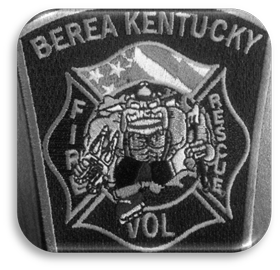 Membership Application Berea Volunteer Fire RescueFull Name:Date:LastFirstM.I.Address:Street AddressApartment/Unit #CityStateZIP CodePhone:EmailSocial Security No.:Do you have any Previous Firefighting Experiance?YESNOIf yes, where?Have you ever been convicted of a felony?YESNOIf yes, explain:High School:Address:From:To:Did you graduate?YESNODiploma:College:Address:From:To:Did you graduate?YESNODegree:Other:Address:From:To:Did you graduate?YESNODegree:Full Name:Relationship:Company:Phone:Address:Full Name:Relationship:Company:Phone:Address:Full Name:Relationship:Company:Phone:Address:Company:Phone:Address:Supervisor:Job Title:Responsibilities:From:To:Reason for Leaving:May we contact your previous supervisor for a reference?YESNOCompany:Phone:Address:Supervisor:Job Title:Job Title:Responsibilities:From:To:Reason for Leaving:May we contact your previous supervisor for a reference?YESNOCompany:Phone:Address:Supervisor:Job Title:Responsibilities:From:To:Reason for Leaving:May we contact your previous supervisor for a reference?YESNOBranch:From:To:Rank at Discharge:Type of Discharge:If other than honorable, explain: